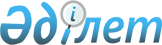 О внесении изменений в решение Байзакского районного маслихата от 23 декабря 2020 года № 77-3 "О районном бюджете на 2021–2023 годы"Решение Байзакского районного маслихата Жамбылской области от 15 апреля 2021 года № 5-2. Зарегистрировано Департаментом юстиции Жамбылской области 21 апреля 2021 года № 4946
      В соответствии со статьей 109 Бюджетного кодекса Республики Казахстан от 4 декабря 2008 года и статьей 6 Закона Республики Казахстан от 23 января 2001 года "О местном государственном управлении и самоуправлении в Республике Казахстан" районный маслихат РЕШИЛ:
      1. Внести в решение Байзакского районного маслихата от 23 декабря 2020 года № 77-3 "О районном бюджете на 2021 – 2023 годы (зарегистрировано в Реестре государственной регистрации нормативных правовых актов за № 4869, опубликовано 30 декабря 2020 года в эталонном контрольном банке нормативных правовых актов Республики Казахстан в электронном виде) следующие изменения:
      в пункте 1:
      в подпункте 1)
      цифры "19 251 046" заменить цифрами "19 245 713";
      цифры "17 471 608" заменить цифрами "17 466 275";
      в подпункте 2)
      цифры "19 251 046" заменить цифрами "22 014 747";
      в подпункте 5)
      цифры "-49 215" заменить цифрами "-83 739";
      в подпункте 6)
      цифры "49 215" заменить цифрами "83 739".
      Приложение 1 к указанному решению изложить в новой редакции согласно приложению 1 настоящему решению.
      2. Контроль за исполнением настоящего решения возложить на постоянную комиссию Байзакского районного маслихата по вопросам территориального экономического развития, финансов, бюджета, административной территориальной структуре, защиты прав человека и рассмотрение проектов договоров закупов участков земли.
      3. Настоящее решение вступает в силу со дня государственной регистрации в органах юстиции и вводится в действие с 1 января 2021 года. Районный бюджет на 2021 год
					© 2012. РГП на ПХВ «Институт законодательства и правовой информации Республики Казахстан» Министерства юстиции Республики Казахстан
				
      Байзақ аудандық мәслихат 

      сессиясының төрағасы 

А. Айтбеков

      Байзақ аудандық 

      мәслихат хатшысы 

Б. Акбаев
Приложение к решению
Байзакского районного
маслихата от 15 апреля 2021 
года № 5-2
Категория
Категория
Категория
Категория
Сумма, тысяч тенге
Класс
Класс
Класс
Сумма, тысяч тенге
Подкласс
Подкласс
Наименование
1. Доходы
19245713
1
Налоговые поступления
1742490
01
Подоходный налог
544050
1
Корпоративный подоходный налог
40000
2
Индивидуальный подоходный налог
504050
03
Социальный налог
420000
1
Социальный налог
420000
04
Hалоги на собственность
742861
1
Hалоги на имущество
716000
3
Земельный налог
1123
4
Hалог на транспортные средства
25538
5
Единый земельный налог
200
05
Внутренние налоги на товары, работы и услуги
24049
2
Акцизы
14700
3
Поступления за использование природных и других ресурсов
2150
4
Сборы за ведение предпринимательской и профессиональной деятельности
7190
5
Налог на игорный бизнес
9
07
Прочие налоги
30
1
Прочие налоги
30
08
Обязательные платежи, взимаемые за совершение юридически значимых действий и (или) выдачу документов уполномоченными на то государственными органами или должностными лицами
11500
1
Государственная пошлина
11500
2
Неналоговые поступления
8398
01
Доходы от государственной собственности
1778
1
Поступления части чистого дохода государственных предприятий
60
4
Доходы на доли участия в юридических лицах, находящиеся в государственной собственности
48
5
Доходы от аренды имущества, находящегося в государственной собственности
1625
7
Вознаграждения по кредитам, выданным из государственного бюджета
15
9
Прочие доходы от государственной собственности
30
03
Поступления денег от проведения государственных закупок, организуемых государственными учреждениями, финансируемыми из государственного бюджета
50
1
Поступления денег от проведения государственных закупок, организуемых государственными учреждениями, финансируемыми из государственного бюджета
50
04
Штрафы, пени, санкции, взыскания, налагаемые государственными учреждениями, финансируемыми из государственного бюджета, а также содержащимися и финансируемыми из бюджета (сметы расходов) Национального Банка Республики Казахстан
770
1
Штрафы, пени, санкции, взыскания, налагаемые государственными учреждениями, финансируемыми из государственного бюджета, а также содержащимися и финансируемыми из бюджета (сметы расходов) Национального Банка Республики Казахстан
770
06
Прочие неналоговые поступления
5800
1
Прочие неналоговые поступления
5800
3
Поступления от продажи основного капитала
28550
01
Продажа государственного имущества, закрепленного за государственными учреждениями
3000
1
Продажа государственного имущества, закрепленного за государственными учреждениями
3000
03
Продажа земли и материальных активов
25550
1
Продажа земли
25000
2
Продажа материальных активов
550
4
Поступления трансфертов 
17466275
01
Трансферты из нижестоящих органов государственного управления
2
3
Трансферты из бюджетов городов районного значения, сел, поселков, сельских округов
2
02
Трансферты из вышестоящих органов государственного управления
17466273
2
Трансферты из областного бюджета
17466273
Функциональная группа
Функциональная группа
Функциональная группа
Функциональная группа
Функциональная группа
Сумма, тысяч тенге
Администратор бюджетных программ
Администратор бюджетных программ
Администратор бюджетных программ
Администратор бюджетных программ
Сумма, тысяч тенге
Программа
Программа
Программа
Наименование
Наименование
2. Затраты
2. Затраты
22014747
01
Государственные услуги общего характера
Государственные услуги общего характера
476347
112
Аппарат маслихата района (города областного значения)
Аппарат маслихата района (города областного значения)
31898
001
Услуги по обеспечению деятельности маслихата района (города областного значения)
Услуги по обеспечению деятельности маслихата района (города областного значения)
30868
003
Капитальные расходы государственного органа 
Капитальные расходы государственного органа 
1030
122
Аппарат акима района (города областного значения)
Аппарат акима района (города областного значения)
135614
001
Услуги по обеспечению деятельности акима района (города областного значения)
Услуги по обеспечению деятельности акима района (города областного значения)
123717
003
Капитальные расходы государственного органа 
Капитальные расходы государственного органа 
8314
113
Целевые текущие трансферты нижестоящим бюджетам
Целевые текущие трансферты нижестоящим бюджетам
3583
452
Отдел финансов района (города областного значения)
Отдел финансов района (города областного значения)
68403
001
Услуги по реализации государственной политики в области исполнения бюджета и управления коммунальной собственностью района (города областного значения)
Услуги по реализации государственной политики в области исполнения бюджета и управления коммунальной собственностью района (города областного значения)
34909
003
Проведение оценки имущества в целях налогообложения
Проведение оценки имущества в целях налогообложения
2002
010
Приватизация, управление коммунальным имуществом, постприватизационная деятельность и регулирование споров, связанных с этим 
Приватизация, управление коммунальным имуществом, постприватизационная деятельность и регулирование споров, связанных с этим 
750
018
Капитальные расходы государственного органа 
Капитальные расходы государственного органа 
370
113
Целевые текущие трансферты нижестоящим бюджетам
Целевые текущие трансферты нижестоящим бюджетам
30372
453
Отдел экономики и бюджетного планирования района (города областного значения)
Отдел экономики и бюджетного планирования района (города областного значения)
23487
001
Услуги по реализации государственной политики в области формирования и развития экономической политики, системы государственного планирования и управления района (города областного значения)
Услуги по реализации государственной политики в области формирования и развития экономической политики, системы государственного планирования и управления района (города областного значения)
22880
004
Капитальные расходы государственного органа 
Капитальные расходы государственного органа 
607
458
Отдел жилищно-коммунального хозяйства, пассажирского транспорта и автомобильных дорог района (города областного значения)
Отдел жилищно-коммунального хозяйства, пассажирского транспорта и автомобильных дорог района (города областного значения)
201828
001
Услуги по реализации государственной политики на местном уровне в области жилищно-коммунального хозяйства, пассажирского транспорта и автомобильных дорог
Услуги по реализации государственной политики на местном уровне в области жилищно-коммунального хозяйства, пассажирского транспорта и автомобильных дорог
27634
013
Капитальные расходы государственного органа 
Капитальные расходы государственного органа 
134
113
Целевые текущие трансферты нижестоящим бюджетам
Целевые текущие трансферты нижестоящим бюджетам
174060
466
Отдел архитектуры, градостроительства и строительства района (города областного значения)
Отдел архитектуры, градостроительства и строительства района (города областного значения)
200
040
Развитие объектов государственных органов
Развитие объектов государственных органов
200
493
Отдел предпринимательства, промышленности и туризма района (города областного значения)
Отдел предпринимательства, промышленности и туризма района (города областного значения)
14917
001
Услуги по реализации государственной политики на местном уровне в области развития предпринимательства, промышленности и туризма
Услуги по реализации государственной политики на местном уровне в области развития предпринимательства, промышленности и туризма
14917
02
Оборона
Оборона
16614
122
Аппарат акима района (города областного значения)
Аппарат акима района (города областного значения)
16614
005
Мероприятия в рамках исполнения всеобщей воинской обязанности
Мероприятия в рамках исполнения всеобщей воинской обязанности
4721
007
Мероприятия по профилактике и тушению степных пожаров районного (городского) масштаба, а также пожаров в населенных пунктах, в которых не созданы органы государственной противопожарной службы
Мероприятия по профилактике и тушению степных пожаров районного (городского) масштаба, а также пожаров в населенных пунктах, в которых не созданы органы государственной противопожарной службы
11893
03
Общественный порядок, безопасность, правовая, судебная, уголовно-исполнительная деятельность
Общественный порядок, безопасность, правовая, судебная, уголовно-исполнительная деятельность
85921
466
Отдел архитектуры, градостроительства и строительства района (города областного значения)
Отдел архитектуры, градостроительства и строительства района (города областного значения)
71659
066
Строительство объектов общественного порядка и безопасности
Строительство объектов общественного порядка и безопасности
71659
458
Отдел жилищно-коммунального хозяйства, пассажирского транспорта и автомобильных дорог района (города областного значения)
Отдел жилищно-коммунального хозяйства, пассажирского транспорта и автомобильных дорог района (города областного значения)
14262
021
Обеспечение безопасности дорожного движения в населенных пунктах
Обеспечение безопасности дорожного движения в населенных пунктах
14262
06
Социальная помощь и социальное обеспечение
Социальная помощь и социальное обеспечение
2787735
451
Отдел занятости и социальных программ района (города областного значения)
Отдел занятости и социальных программ района (города областного значения)
2787735
005
Государственная адресная социальная помощь
Государственная адресная социальная помощь
955568
002
Программа занятости
Программа занятости
1310846
004
Оказание социальной помощи на приобретение топлива специалистам здравоохранения, образования, социального обеспечения, культуры, спорта и ветеринарии в сельской местности в соответствии с законодательством Республики Казахстан
Оказание социальной помощи на приобретение топлива специалистам здравоохранения, образования, социального обеспечения, культуры, спорта и ветеринарии в сельской местности в соответствии с законодательством Республики Казахстан
40254
006
Оказание жилищной помощи 
Оказание жилищной помощи 
4500
007
Социальная помощь отдельным категориям нуждающихся граждан по решениям местных представительных органов
Социальная помощь отдельным категориям нуждающихся граждан по решениям местных представительных органов
78952
010
Материальное обеспечение детей-инвалидов, воспитывающихся и обучающихся на дому
Материальное обеспечение детей-инвалидов, воспитывающихся и обучающихся на дому
7351
014
Оказание социальной помощи нуждающимся гражданам на дому
Оказание социальной помощи нуждающимся гражданам на дому
51042
017
Обеспечение нуждающихся инвалидов обязательными гигиеническими средствами и предоставление услуг специалистами жестового языка, индивидуальными помощниками в соответствии с индивидуальной программой реабилитации инвалида
Обеспечение нуждающихся инвалидов обязательными гигиеническими средствами и предоставление услуг специалистами жестового языка, индивидуальными помощниками в соответствии с индивидуальной программой реабилитации инвалида
53356
023
Обеспечение деятельности центров занятости населения
Обеспечение деятельности центров занятости населения
67218
001
Услуги по реализации государственной политики на местном уровне в области обеспечения занятости и реализации социальных программ для населения
Услуги по реализации государственной политики на местном уровне в области обеспечения занятости и реализации социальных программ для населения
35280
011
Оплата услуг по зачислению, выплате и доставке пособий и других социальных выплат
Оплата услуг по зачислению, выплате и доставке пособий и других социальных выплат
21000
021
Капитальные расходы государственного органа 
Капитальные расходы государственного органа 
720
041
Строительство и реконструкция объектов социального обеспечения
Строительство и реконструкция объектов социального обеспечения
2050
050
Обеспечение прав и улучшение качества жизни инвалидов в Республике Казахстан
Обеспечение прав и улучшение качества жизни инвалидов в Республике Казахстан
44071
054
Размещение государственного социального заказа в неправительственных организациях
Размещение государственного социального заказа в неправительственных организациях
101950
113
Целевые текущие трансферты нижестоящим бюджетам
Целевые текущие трансферты нижестоящим бюджетам
13577
07
Жилищно-коммунальное хозяцство
Жилищно-коммунальное хозяцство
5184093
463
Отдел земельных отношений района (города областного значения)
Отдел земельных отношений района (города областного значения)
8543
016
Изъятие земельных участков для государственных нужд
Изъятие земельных участков для государственных нужд
8543
466
Отдел архитектуры, градостроительства и строительства района (города областного значения)
Отдел архитектуры, градостроительства и строительства района (города областного значения)
2681691
003
Проектирование и (или) строительство, реконструкция жилья коммунального жилищного фонда
Проектирование и (или) строительство, реконструкция жилья коммунального жилищного фонда
2537180
004
Проектирование, развитие и (или) обустройство инженерно-коммуникационной инфраструктуры
Проектирование, развитие и (или) обустройство инженерно-коммуникационной инфраструктуры
144511
458
Отдел жилищно-коммунального хозяйства, пассажирского транспорта и автомобильных дорог района (города областного значения)
Отдел жилищно-коммунального хозяйства, пассажирского транспорта и автомобильных дорог района (города областного значения)
2493859
058
Развитие системы водоснабжения и водоотведения в сельских населенных пунктах
Развитие системы водоснабжения и водоотведения в сельских населенных пунктах
2490959
016
Обеспечение санитарии населенных пунктов
Обеспечение санитарии населенных пунктов
500
018
Благоустройство и озеленение населенных пунктов
Благоустройство и озеленение населенных пунктов
2400
08
Культура, спорт, туризм и информационное пространство
Культура, спорт, туризм и информационное пространство
665221
455
Отдел культуры и развития языков района (города областного значения)
Отдел культуры и развития языков района (города областного значения)
228223
003
Поддержка культурно-досуговой работы
Поддержка культурно-досуговой работы
205291
009
Обеспечение сохранности историко - культурного наследия и доступа к ним 
Обеспечение сохранности историко - культурного наследия и доступа к ним 
22932
466
Отдел архитектуры, градостроительства и строительства района (города областного значения)
Отдел архитектуры, градостроительства и строительства района (города областного значения)
137089
011
Развитие объектов культуры
Развитие объектов культуры
137089
465
Отдел физической культуры и спорта района (города областного значения)
Отдел физической культуры и спорта района (города областного значения)
92188
001
Услуги по реализации государственной политики на местном уровне в сфере физической культуры и спорта
Услуги по реализации государственной политики на местном уровне в сфере физической культуры и спорта
15038
005
Развитие массового спорта и национальных видов спорта 
Развитие массового спорта и национальных видов спорта 
41096
006
Проведение спортивных соревнований на районном (города областного значения) уровне
Проведение спортивных соревнований на районном (города областного значения) уровне
4000
007
Подготовка и участие членов сборных команд района (города областного значения) по различным видам спорта на областных спортивных соревнованиях
Подготовка и участие членов сборных команд района (города областного значения) по различным видам спорта на областных спортивных соревнованиях
4026
032
Капитальные расходы подведомственных государственных учреждений и организаций
Капитальные расходы подведомственных государственных учреждений и организаций
335
113
Целевые текущие трансферты нижестоящим бюджетам
Целевые текущие трансферты нижестоящим бюджетам
27693
466
Отдел архитектуры, градостроительства и строительства района (города областного значения)
Отдел архитектуры, градостроительства и строительства района (города областного значения)
100
008
Развитие объектов спорта
Развитие объектов спорта
100
455
Отдел культуры и развития языков района (города областного значения)
Отдел культуры и развития языков района (города областного значения)
94553
006
Функционирование районных (городских) библиотек
Функционирование районных (городских) библиотек
94064
007
Развитие государственного языка и других языков народа Казахстана
Развитие государственного языка и других языков народа Казахстана
489
456
Отдел внутренней политики района (города областного значения)
Отдел внутренней политики района (города областного значения)
25500
002
Услуги по проведению государственной информационной политики через газеты и журналы 
Услуги по проведению государственной информационной политики через газеты и журналы 
25500
455
Отдел культуры и развития языков района (города областного значения)
Отдел культуры и развития языков района (города областного значения)
12828
001
Услуги по реализации государственной политики на местном уровне в области развития языков и культуры
Услуги по реализации государственной политики на местном уровне в области развития языков и культуры
12100
032
Капитальные расходы подведомственных государственных учреждений и организаций
Капитальные расходы подведомственных государственных учреждений и организаций
728
456
Отдел внутренней политики района (города областного значения)
Отдел внутренней политики района (города областного значения)
74740
001
Услуги по реализации государственной политики на местном уровне в области информации, укрепления государственности и формирования социального оптимизма граждан
Услуги по реализации государственной политики на местном уровне в области информации, укрепления государственности и формирования социального оптимизма граждан
21072
003
Реализация мероприятий в сфере молодежной политики
Реализация мероприятий в сфере молодежной политики
50693
032
Капитальные расходы подведомственных государственных учреждений и организаций
Капитальные расходы подведомственных государственных учреждений и организаций
2975
09
Топливно-энергетический комплекс и недропользование
Топливно-энергетический комплекс и недропользование
1600
458
Отдел жилищно-коммунального хозяйства, пассажирского транспорта и автомобильных дорог района (города областного значения)
Отдел жилищно-коммунального хозяйства, пассажирского транспорта и автомобильных дорог района (города областного значения)
1600
036
Развитие газотранспортной системы
Развитие газотранспортной системы
1600
10
Сельское, водное, лесное, рыбное хозяйство, особо охраняемые природные территории, охрана окружающей среды и животного мира, земельные отношения
Сельское, водное, лесное, рыбное хозяйство, особо охраняемые природные территории, охрана окружающей среды и животного мира, земельные отношения
76864
462
Отдел сельского хозяйства района (города областного значения)
Отдел сельского хозяйства района (города областного значения)
27280
001
Услуги по реализации государственной политики на местном уровне в сфере сельского хозяйства
Услуги по реализации государственной политики на местном уровне в сфере сельского хозяйства
27280
466
Отдел архитектуры, градостроительства и строительства района (города областного значения)
Отдел архитектуры, градостроительства и строительства района (города областного значения)
5119
010
Развитие объектов сельского хозяйства
Развитие объектов сельского хозяйства
5119
463
Отдел земельных отношений района (города областного значения)
Отдел земельных отношений района (города областного значения)
32686
001
Услуги по реализации государственной политики в области регулирования земельных отношений на территории района (города областного значения)
Услуги по реализации государственной политики в области регулирования земельных отношений на территории района (города областного значения)
21087
006
Землеустройство, проводимое при установлении границ районов, городов областного значения, районного значения, сельских округов, поселков, сел
Землеустройство, проводимое при установлении границ районов, городов областного значения, районного значения, сельских округов, поселков, сел
1403
007
Капитальные расходы государственного органа 
Капитальные расходы государственного органа 
77
113
Целевые текущие трансферты нижестоящим бюджетам
Целевые текущие трансферты нижестоящим бюджетам
10119
453
Отдел экономики и бюджетного планирования района (города областного значения)
Отдел экономики и бюджетного планирования района (города областного значения)
11779
099
Реализация мер по оказанию социальной поддержки специалистов
Реализация мер по оказанию социальной поддержки специалистов
11779
11
Промышленность, архитектурная, градостроительная и строительная деятельность
Промышленность, архитектурная, градостроительная и строительная деятельность
36241
466
Отдел архитектуры, градостроительства и строительства района (города областного значения)
Отдел архитектуры, градостроительства и строительства района (города областного значения)
36241
001
Услуги по реализации государственной политики в области строительства, улучшения архитектурного облика городов, районов и населенных пунктов области и обеспечению рационального и эффективного градостроительного освоения территории района (города областного значения)
Услуги по реализации государственной политики в области строительства, улучшения архитектурного облика городов, районов и населенных пунктов области и обеспечению рационального и эффективного градостроительного освоения территории района (города областного значения)
22803
013
Разработка схем градостроительного развития территории района, генеральных планов городов районного (областного) значения, поселков и иных сельских населенных пунктов
Разработка схем градостроительного развития территории района, генеральных планов городов районного (областного) значения, поселков и иных сельских населенных пунктов
13438
12
Транспорт и коммуникации
Транспорт и коммуникации
58075
458
Отдел жилищно-коммунального хозяйства, пассажирского транспорта и автомобильных дорог района (города областного значения)
Отдел жилищно-коммунального хозяйства, пассажирского транспорта и автомобильных дорог района (города областного значения)
58075
023
Обеспечение функционирования автомобильных дорог
Обеспечение функционирования автомобильных дорог
27285
045
Капитальный и средний ремонт автомобильных дорог районного значения и улиц населенных пунктов
Капитальный и средний ремонт автомобильных дорог районного значения и улиц населенных пунктов
28790
037
Субсидирование пассажирских перевозок по социально значимым городским (сельским), пригородным и внутрирайонным сообщениям
Субсидирование пассажирских перевозок по социально значимым городским (сельским), пригородным и внутрирайонным сообщениям
2000
13
Прочие
Прочие
633576
452
Отдел финансов района (города областного значения)
Отдел финансов района (города областного значения)
20000
012
Резерв местного исполнительного органа района (города областного значения) 
Резерв местного исполнительного органа района (города областного значения) 
20000
466
Отдел архитектуры, градостроительства и строительства района (города областного значения)
Отдел архитектуры, градостроительства и строительства района (города областного значения)
613576
079
Развитие социальной и инженерной инфраструктуры в сельских населенных пунктах в рамках проекта "Ауыл-Ел бесігі"
Развитие социальной и инженерной инфраструктуры в сельских населенных пунктах в рамках проекта "Ауыл-Ел бесігі"
613576
15
Трансферты
Трансферты
11992460
452
Отдел финансов района (города областного значения)
Отдел финансов района (города областного значения)
11992460
006
Возврат неиспользованных (недоиспользованных) целевых трансфертов
Возврат неиспользованных (недоиспользованных) целевых трансфертов
580
024
Целевые текущие трансферты из нижестоящего бюджета на компенсацию потерь вышестоящего бюджета в связи с изменением законодательства
Целевые текущие трансферты из нижестоящего бюджета на компенсацию потерь вышестоящего бюджета в связи с изменением законодательства
11560214
038
Субвенции
Субвенции
431666
3.Чистое бюджетное кредитование
3.Чистое бюджетное кредитование
49215
Бюджетные кредиты
Бюджетные кредиты
70008
10
Сельское, водное, лесное, рыбное хозяйство, особо охраняемые природные территории, охрана окружающей среды и животного мира, земельные отношения
Сельское, водное, лесное, рыбное хозяйство, особо охраняемые природные территории, охрана окружающей среды и животного мира, земельные отношения
70008
453
Отдел экономики и бюджетного планирования района (города областного значения)
Отдел экономики и бюджетного планирования района (города областного значения)
70008
006
Бюджетные кредиты для реализации мер социальной поддержки специалистов социальной сферы сельских населенных пунктов
Бюджетные кредиты для реализации мер социальной поддержки специалистов социальной сферы сельских населенных пунктов
70008
Категория 
Категория 
Категория 
Категория 
Категория 
Категория 
Класс 
Класс 
Класс 
Класс 
Класс 
Подкласс
Подкласс
Подкласс
Подкласс
Наименование 
Наименование 
Наименование 
Наименование 
5
Погашение бюджетных кредитов
20793
20793
01
Погашение бюджетных кредитов
20793
20793
1
Погашение бюджетных кредитов, выданных из государственного бюджета
20793
20793
Функциональная группа
Функциональная группа
Функциональная группа
Функциональная группа
Администратор бюджетгной программы
Администратор бюджетгной программы
Администратор бюджетгной программы
Программа
Программа
Наименование 
Наименование 
Наименование 
4. Сальдо по операциям с финансовыми активами
0
0
13
Прочие
0
0
452
Отдел финансов района (города областного значения)
0
0
014
Формирование или увеличение уставного капитала юридических лиц
0
0
Категория 
Категория 
Категория 
Категория 
Категория 
Категория 
Класс 
Класс 
Класс 
Класс 
Класс 
Подкласс 
Подкласс 
Подкласс 
Подкласс 
Наименование
Наименование
6
Поступления от продажи финансовых активов государства
0
0
01
Поступления от продажи финансовых активов государства
0
0
1
Поступления от продажи финансовых активов внутри страны
0
0
Функциональная группа
Функциональная группа
Функциональная группа
Функциональная группа
Администратор бюджетной программы
Администратор бюджетной программы
Администратор бюджетной программы
Администратор бюджетной программы
Администратор бюджетной программы
Программа 
Программа 
Программа 
Программа 
Наименование
Наименование
5.Дефицит бюджета (профицит)
-83739
-83739
6. Финансирование дефицита бюджета (использование профицита)
83739
83739
Категория 
Категория 
Категория 
Категория 
Категория 
Категория 
Класс 
Класс 
Класс 
Класс 
Класс 
Подкласс 
Подкласс 
Подкласс 
Подкласс 
Наименование 
Наименование 
Наименование 
Наименование 
7
Поступления займов
70008
70008
01
Внутренние государственные займы
70008
70008
2
Договора по займам
70008
70008
8
Используемые остатки бюджетных средств
34524
34524
1
Остатки бюджетных средств
34524
34524
01
Остатки бюджетных средств
34524
34524
2
Остатки бюджетных средств на конец отчетного периода
0
0
01
Остатки бюджетных средств на конец отчетного периода
0
0
Функциональная группа 
Функциональная группа 
Функциональная группа 
Функциональная группа 
Функциональная группа 
Функциональная группа 
Администратор бюджетной программы 
Администратор бюджетной программы 
Администратор бюджетной программы 
Администратор бюджетной программы 
Администратор бюджетной программы 
Программа 
Программа 
Программа 
Программа 
Наименование
Наименование
Наименование
Наименование
16
Погашение займов
20793
20793
452
Отдел финансов района (города областного значения)
20793
20793
008
Погашение долга местного исполнительного органа перед вышестоящим бюджетом
20793
20793